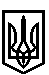 ТРОСТЯНЕЦЬКА СІЛЬСЬКА РАДАСТРИЙСЬКОГО РАЙОНУ ЛЬВІВСЬКОЇ ОБЛАСТІХVІІІ сесія VІІІ скликанняР І Ш Е Н Н Я22 вересня  2021 року                                 с. Тростянець		                             № ПРОЄКТ Про розгляд клопотання Стець М.М. щодо затвердження детального плану території в селі Тростянець                   Розглянувши заяву Стець М.М. про затвердження детального плану території для будівництва і обслуговування житлового будинку, детальний план території, враховуючи висновок постійної комісії сільської ради з питань земельних відносин, будівництва, архітектури, просторового планування, природних ресурсів та екології, відповідно до статті 12 Земельного  кодексу  України, статей 16,19,21 Закону України «Про регулювання містобудівної діяльності», пункту 34 частини першої  статті  26  Закону  України  «Про  місцеве  самоврядування  в  Україні»,  сільська  радаВИРІШИЛА:             1. Відмовити Стець Марії Миколаївні у затвердженні детального плану території для будівництва і обслуговування житлового будинку в селі Тростянець у зв’язку з відсутністю проведення громадських слухань щодо проектів містобудівної документації на місцевому рівні, невідповідністю місця розташування об’єкта вимогам законів, прийнятих до них нормативно-правових актів і техніко-економічних обгрунтувань, використання та охорони земель, оскільки бажане місце розташування земельної ділянки, зазначене заявником в графічних матеріалах не відповідає призначенню та принципам землеустрою, техніко-економічним обгрунтуванням використання та охорони земель вказаної території, визначеними статтями 2,6,45 Закону України «Про землеустрій», в частині формування раціональної системи землеволодінь та землекористувань  і перспектив щодо використання земельної ділянки ( згідно з проектною землевпорядною та містобудівною документацією зазначена земельна ділянка знаходиться у приватній власності інших осіб).             2. Контроль за виконанням рішення покласти на постійну комісію з питань земельних відносин, будівництва, архітектури, просторового планування, природних ресурсів та екології  (голова комісії І. Соснило).Сільський голова                                                          		             Михайло ЦИХУЛЯК